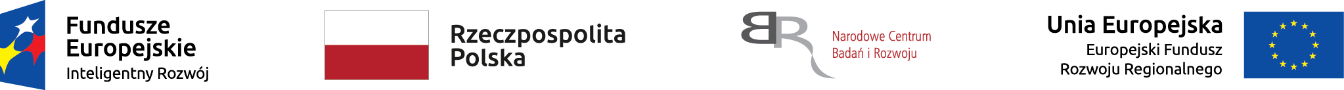 Nr sprawy: 24/2020/BK/AutoInvent	    Załącznik nr 2b do Zapytania ofertowegoOpis przedmiotu zamówienia - wymagane parametry techniczne urządzenia Zadanie nr 2 – Modem zewnętrznyUwaga: *Wykonawca w kolumnie C zobowiązany jest wpisać szczegółowe informacje dotyczące oferowanego urządzenia dla każdego parametru wg każdego z punktów wykazu z Opisu przedmiotu zamówienia.Brak wypełnienia wszystkich pozycji w kolumnie C będzie uważane za niespełnienie warunków minimalnych przez oferowane urządzenie i będzie skutkowało odrzuceniem oferty Wykonawcy.....................................................		  ................................................................................        	     ( miejsce  i  data  złożenia  oświadczenia )                                                 ( pieczęć  i  podpisy  upoważnionych  przedstawicieli  Wykonawcy ABCLp.Parametry techniczne urządzeniaSpełnienie parametrów minimum oferowanego urządzenia
(należy poniżej wpisać parametry oferowanego urządzenia)Modem 3G/4G, np. Huawei E3372 lub równoważny, 2 szt.1Obsługiwane standardy sieciLTEHSPA+/HSPAUMTSEDGEGPRSGSM2Pasma transmisjiLTE: 700/800/900/1800/2100/2600 MHzUMTS: 900/2100 MHzGSM: 850/900/1800/1900 MHz3Pozostałe parametryWbudowana antena Możliwość podpięcia zewnętrznych antenUSB 2.0Gniazdo karty SIMMaksymalna prędkość transmisji: ≥150 MbpsMaksymalne wymiary: 88 x 28 x 12 mm ± 0.5 mmMaksymalna waga: 35gWersja oprogramowania HiLink (modem powinien być widziany w systemie jako karta sieciowa)